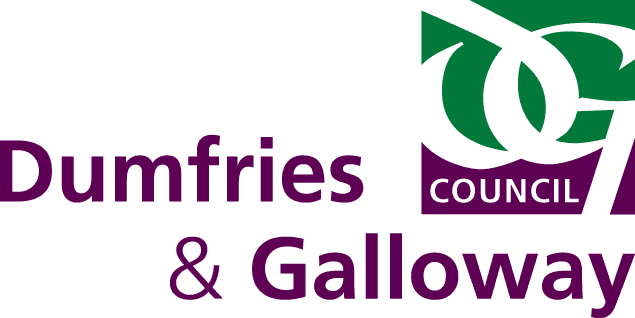 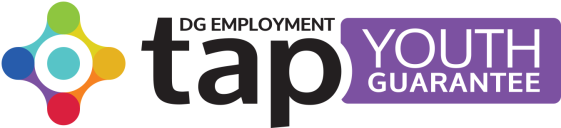 LEAVERS FORM 
Please record below your expected destination on leaving school (Training Provider / College / University / Other)Please tick if this offer is confirmed by letter from an employer, college, university or training provider Yes 		No 		Start date of this offer? _______________________________Pupil Signature _____________________________Date: ______________Pupil Support Signature ____________________________Date: ______________Senior Management Signature ____________________________Date: ______________	Personalised for school useNameYear GroupLeaving dateAddressYour contact detailsEmail:Email:Phone:Reason for leavingNameCollegeAddressUniversityAddressEmploymentCourse/JobPlease include as much detail regarding level as possibleVolunteeringCourse/JobPlease include as much detail regarding level as possibleTrainingCourse/JobPlease include as much detail regarding level as possibleOtherPlease explainPlease explainTeachers please initial the last column if all books and materials have been returnedTeachers please initial the last column if all books and materials have been returnedTeachers please initial the last column if all books and materials have been returnedSubjectTeacherTeachers InitialsIf applicable the appropriate teacher or member of staff should initial the return of the items belowIf applicable the appropriate teacher or member of staff should initial the return of the items belowIf applicable the appropriate teacher or member of staff should initial the return of the items belowIf applicable the appropriate teacher or member of staff should initial the return of the items belowLibrary items returnedLocker key returnedBus Pass returnedTrophies